	ПРОЕКТ	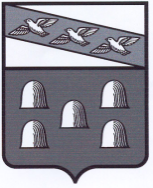 РОССИЙСКАЯ ФЕДЕРАЦИЯАДМИНИСТРАЦИЯ ГОРОДА ДМИТРИЕВА  КУРСКОЙ  ОБЛАСТИПОСТАНОВЛЕНИЕот  -------- г.  № ---г. ДмитриевОб утверждении административного регламента по предоставлению Администрацией города Дмитриева Курской области муниципальной услуги «Предоставление разрешения на  условно разрешенный вид использования земельного участка»В соответствии с Федеральными законами  от 27.06.2010 года  № 210-ФЗ «Об организации предоставления государственных и муниципальных услуг», от 29.12.2004года  N 190-ФЗ (ред. от 25.12.2018) «Градостроительный  кодекс Российской Федерации», »,  постановлением Администрации Города Дмитриева от 12.11.2018 г. №376 «О разработке и утверждении административных регламентов предоставления муниципальных услуг», Уставом муниципального образования «город Дмитриев» Курской области,  Администрация города Дмитриева Курской области постановляет:         1. Утвердить прилагаемый административный регламент по предоставлению Администрацией Города Дмитриева Курской области муниципальной услуги «Предоставление разрешения на условно разрешенный вид использования земельного участка».2. Контроль за исполнением настоящего постановления возложить на заместителя Главы Администрации города Дмитриева Курской области. 3.  Постановление вступает в силу со дня его подписания.Глава Города Дмитриева                                                                   С.В. ЛозинУТВЕРЖДЕН                                                                        Постановлением Администрации                                                                   Города Дмитриева Курской области от   ---.---.2021 г. № ---АДМИНИСТРАТИВНЫЙ РЕГЛАМЕНТ по предоставлению Администрацией города Дмитриева Курской области муниципальной услуги«Предоставление разрешения на условно разрешенный вид использования земельного участка»I. ОБЩИЕ ПОЛОЖЕНИЯ1.1.  Предмет регулирования административного регламентаАдминистративный регламент по предоставлению муниципальной услуги «Предоставление разрешения на условно разрешенный вид использования земельного участка» (далее - муниципальная услуга) определяет: стандарт предоставления муниципальной услуги; состав, последовательность и сроки выполнения административных процедур (действий); формы контроля за исполнением административного регламента; досудебный (внесудебный) порядок обжалования решений и действий должностных лиц, предоставляющих муниципальную услугу.Предоставление муниципальной услуги не распространяется на правоотношения, установленные п. 11 ст. 39 ГрК РФ.1.2. Круг заявителейЗаявителями муниципальной услуги являются физические                                или юридические лица, заинтересованные в предоставлении разрешения                  на условно разрешенный вид использования земельного участка, являющиеся правообладателями земельного участка.1.3. Требования к порядку информирования о предоставлении муниципальной услуги 1.3.1. Порядок получения информации заявителями по вопросам предоставления муниципальной услуги и услуг, которые являются необходимыми и обязательными для предоставления муниципальной услуги, сведений о ходе предоставления указанных услуг, в том числе на официальном сайте органа местного самоуправления Курской области, являющегося разработчиком регламента, в федеральной государственной информационной системе "Единый портал государственных и муниципальных услуг (функций)" (далее - Единый портал).Информирование заявителей по вопросам предоставления  муниципальной услуги, в том числе о ходе предоставления  муниципальной услуги, проводится путем устного информирования, письменного информирования (в том числе в электронной форме). Информирование заявителей организуется следующим образом:индивидуальное информирование (устное, письменное);публичное информирование (средства массовой информации, сеть «Интернет»).Индивидуальное устное информирование осуществляется специалистами Администрации города Дмитриева Курской области (далее -Администрация) при обращении заявителей за информацией лично (в том числе по телефону).График работы Администрации, график личного приема заявителей размещается в  информационно - телекоммуникационной сети «Интернет» на официальном сайте Администрации и на информационном стенде.Специалисты принимают все необходимые меры для предоставления заявителю полного и оперативного ответа на поставленные вопросы, в том числе с привлечением иных компетентных специалистов.Ответ на устное обращение с согласия заявителя предоставляется в устной форме в ходе личного приема. В остальных случаях в установленный законом срок предоставляется  письменный ответ по существу поставленных в устном обращении вопросах.Если для подготовки ответа требуется продолжительное время, специалист может предложить заявителю обратиться за необходимой информацией в удобных для него формах и способах повторного консультирования через определенный промежуток времени.Время индивидуального устного информирования (в том числе по телефону) заявителя не может превышать 10 минут. Ответ на телефонный звонок содержит  информацию о наименовании органа, в который позвонил заявитель, фамилию, имя, отчество (последнее - при наличии) и должность специалиста, принявшего телефонный звонок.  При невозможности принявшего звонок специалиста самостоятельно ответить на поставленные вопросы телефонный звонок переадресовывается (переводится) на другое должностное лицо или обратившемуся гражданину сообщается номер телефона, по которому он может получить необходимую информацию.Во время разговора специалисты четко произносят слова, избегают  «параллельных разговоров» с окружающими людьми и не прерывают  разговор, в том числе по причине поступления звонка на другой аппарат.При ответах на телефонные звонки и устные обращения специалисты соблюдают  правила служебной этики.Письменное, индивидуальное информирование осуществляется в письменной форме за подписью главы или его заместителя курирующего данные вопросы. Письменный ответ предоставляется в простой, четкой и понятной форме и содержит ответы на поставленные вопросы,  а также  фамилию, имя, отчество (при наличии) и номер телефона исполнителя и должность, фамилию и инициалы лица, подписавшего ответ.  Письменный ответ по существу поставленных в письменном заявлении вопросов направляется заявителю в течение 30 календарных дней со дня его регистрации в Администрации.Ответ на обращение направляется в форме электронного документа по адресу электронной почты, указанному в обращении, поступившем  в Администрацию  или должностному лицу в форме электронного документа, и в письменной форме по почтовому адресу, указанному в обращении, поступившем в  Администрацию или должностному лицу в письменной форме. Кроме того, на поступившее обращение, содержащее предложение, заявление или жалобу, которые затрагивают интересы неопределенного круга лиц, в частности на обращение, в котором обжалуется судебное решение, вынесенное в отношении неопределенного круга лиц, ответ, в том числе с разъяснением порядка обжалования судебного решения, может быть размещен с соблюдением требований части 2 статьи 6 Федерального закона «О порядке рассмотрения обращений граждан Российской Федерации» на официальном сайте Администрации в информационно-телекоммуникационной сети "Интернет".Должностное лицо не вправе осуществлять консультирование заявителей, выходящее за рамки информирования о стандартных процедурах и условиях оказания муниципальной услуги и влияющее прямо или косвенно на индивидуальные решения заявителей.Публичное  информирование об услуге и о порядке ее оказания осуществляется Администрацией путем размещения информации на информационном стенде в занимаемых ими помещениях, а также с использованием информационно-телекоммуникационных технологий, в том числе посредством размещения на официальном сайте в информационно - телекоммуникационной сети «Интернет».На Едином портале можно получить информацию о:-  круге заявителей;-  сроке предоставления муниципальной услуги;- результате предоставления муниципальной услуги, порядке выдачи результата муниципальной услуги;- исчерпывающем  перечне  оснований для приостановления предоставления муниципальной услуги или отказа в предоставлении муниципальной услуги;- праве заявителя на досудебное (внесудебное) обжалование действий (бездействия) и решений, принятых (осуществляемых) в ходе предоставления муниципальной услуги;- формах заявлений (уведомлений, сообщений), используемых при предоставлении муниципальной услуги.- образцы заполнения электронной формы запроса.Информация о муниципальной услуге предоставляется бесплатно. 1.3.2. Порядок, форма, место размещения и способы получения справочной информации, в том числе на стендах в местах предоставления муниципальной услуги и услуг, которые являются необходимыми и обязательными для предоставления муниципальной услуги, и в многофункциональном центре предоставления государственных и муниципальных услугНа информационных стендах в помещении, предназначенном для предоставления муниципальной услуги,  размещается следующая информация:краткое описание порядка предоставления муниципальной услуги;извлечения из настоящего Административного регламента с приложениями (полная версия на официальном сайте Администрации в информационно-телекоммуникационной сети «Интернет»);месторасположение, график (режим) работы, номера телефонов, адреса официальных сайтов и электронной почты органов, в которых заявители могут получить документы, необходимые для предоставления муниципальной услуги;перечни документов, необходимых для предоставления муниципальной услуги, и требования, предъявляемые  к этим документам;порядок обжалования решения, действий или бездействия должностных лиц, предоставляющих муниципальную услугу;основания для отказа в предоставлении муниципальной услуги;основания для приостановления предоставления муниципальной услуги;порядок информирования о ходе предоставления муниципальной услуги;порядок получения консультаций;образцы оформления документов, необходимых для предоставления муниципальной услуги, и требования к ним.Тексты материалов печатаются удобным для чтения шрифтом (размером не меньше 14), без исправлений, наиболее важные места выделяются полужирным шрифтом.	Справочная информация (местонахождение и графики работы Администрации,  структурных подразделений Администрации, предоставляющих муниципальную услугу, государственных и муниципальных органов и организаций, обращение в которые необходимо для получения муниципальной услуги; справочные телефоны Администрации, организаций, участвующих в предоставлении муниципальной  услуги; адрес официального сайта Администрации, а также электронной почты и (или) формы обратной связи Администрации, предоставляющей  муниципальную услугу, в сети «Интернет») размещена на  официальном сайте Администрации города Дмитриева и  на Едином портале https://www.gosuslugi.ru.II. Стандарт предоставления муниципальной услуги2.1. Наименование муниципальной услуги«Предоставление разрешения на условно разрешенный вид использования земельного участка».2.2. Наименование органа местного самоуправления, предоставляющего муниципальную услугу2.2.1.Муниципальная услуга предоставляется Администрацией города Дмитриева Курской области  (далее - Администрация). Непосредственно услугу предоставляет отдел по общим и правовым вопросам Администрации города Дмитриева.  В  предоставлении муниципальной услуги участвуют: -Управление Федеральной службы государственной регистрации, кадастра и картографии по Курской области;-Филиал ФГБУ «ФКП Росреестра по Курской области»;-Управление Федеральной налоговой службы по Курской области;-Управление Федеральной службы по надзору в сфере защиты прав потребителей и благополучия человека по Курской области (Управление Роспотребнадзора по Курской области);-Комитет экологической безопасности и природопользования Курской области. 2.2.2.  В соответствии с требованиями  пункта 3 части 1 статьи 7 Федерального закона от 27.07.2010 года № 210-ФЗ «Об организации предоставления государственных и муниципальных услуг»  Администрация  не вправе требовать от заявителя осуществления действий, в том числе согласований, необходимых для получения муниципальной услуги и связанных с обращением в иные государственные органы, органы  местного самоуправления,   организации, за исключением получения услуг и получения документов и информации, предоставляемых в результате предоставления таких услуг,  включенных в перечень услуг, которые являются необходимыми и обязательными для предоставления муниципальных услуг, утвержденных нормативным правовым актом представительного органа местного самоуправления.2.3.Описание результата предоставления муниципальной услугиКонечными результатами предоставления муниципальной услуги являются:-постановление Администрации города Дмитриева Курской области о предоставлении разрешения на условно разрешенный вид использования земельного участка;-постановление Администрации города Дмитриева Курской области об отказе в предоставлении разрешения на условно разрешенный вид использования земельного участка.  2.4. Срок предоставления муниципальной услуги, в том числе с учетом необходимости обращения в организации, участвующие в предоставлении муниципальной услуги, срок приостановления предоставления муниципальной услуги, срок выдачи (направления) документов, являющихся результатом предоставления муниципальной услугиПредоставление муниципальной услуги осуществляется в течение 90 календарных дней со дня регистрации в Администрации заявления о предоставлении муниципальной услуги.Общий срок предоставления муниципальной услуги включает срок межведомственного взаимодействия органов и организаций, участвующих                в процессе предоставления муниципальной услуги, срок проведения публичных слушаний, срок принятия Главой города Дмитриева решения о предоставлении разрешения на условно разрешенный вид использования или об отказе в предоставлении разрешения, срок выдачи (направления) документов, являющихся результатом предоставления муниципальной услуги.2.5. Нормативные правовые акты, регулирующие предоставлениемуниципальной  услугиПеречень нормативных правовых актов, регулирующих предоставление муниципальной услуги (с  указанием их реквизитов и источников официального опубликования), размещен на официальном сайте Администрации города Дмитриева http:// dmitriev4605.rkursk.ru, а также в на Едином портале https://www.gosuslugi.ru. , в сети «Интернет». 2.6. Исчерпывающий перечень документов, необходимых в соответствии с нормативными правовыми актами для предоставления муниципальной услуги и услуг, которые являются необходимыми и обязательными для предоставления муниципальной услуги, подлежащих представлению заявителем, способы их получения заявителем, в том числе в электронной форме,  порядок их представления 2.6.1. Муниципальная услуга предоставляется на основании поступившего в Администрацию заявления по форме согласно приложению №1 к настоящему Административному регламенту.В заявлении в обязательном порядке указываются следующие сведения:1) о заявителе (для физических лиц и индивидуальных предпринимателей - Ф.И.О., паспортные данные, адрес регистрации, контактный телефон, для юридических лиц - наименование, адрес, ОГРН, контактный телефон);2) существующий в момент обращения вид разрешенного использования земельного участка;3) условно разрешенный вид использования земельного участка,                     на который планируется изменить существующий на день обращения вид разрешенного использования;4) обоснование необходимости получения разрешения на условно разрешенный вид использования земельного участка;5) сведения об объекте капитального строительства, планируемого                   к размещению на земельном участке:а) вид в зависимости от функционального назначения и характерных признаков:- объекты производственного назначения (здания, строения, сооружения производственного назначения, в том числе объекты обороны                 и безопасности), за исключением линейных объектов;- объекты непроизводственного назначения (здания, строения, сооружения жилищного фонда, социально-культурного и коммунально-бытового назначения, а также иные объекты капитального строительства непроизводственного назначения).б) площадь, этажность, высота;в) сведения о:составе и характеристиках производства; планируемых объемах ресурсов, необходимых для функционирования объекта (численность работающих, грузооборот, проектная мощность, потребность в подъездных железнодорожных путях, энергообеспечение, водоснабжение и т.д.);номенклатура выпускаемой продукции (работ, услуг);условия эксплуатации;предполагаемый уровень воздействия на окружающую среду (характер и количество выделяемых в окружающую среду загрязняющих веществ, создаваемый шум, вибрация и другие вредные физические факторы);планируемом количестве посетителей и о потребности в местах парковки автомобилей);6) сведения о правообладателях земельных участков, имеющих общие границы с земельным участком, применительно к которому запрашивается разрешение, правообладателях объектов капитального строительства, расположенных на земельных участках, имеющих общие границы                                  с земельным участком, применительно к которому запрашивается данное разрешение. Сведения о правообладателях земельных участков и объектов капитального строительства, подверженных риску негативного воздействия на окружающую среду, в случае, если условно разрешенный  вид использования земельного участка может оказать негативное воздействие на окружающую среду;7) согласие заявителя о том, что он берет на себя обязательство нести расходы, связанные с организацией и проведением публичных слушаний                   о предоставлении разрешения на условно разрешенный вид использования земельного участка8) способ предоставления результата муниципальной услуги;9) личная подпись и дата.2.6.2. К заявлению  прилагаются следующие документы:1) копия документа, удостоверяющего личность заявителя, являющегося физическим лицом, либо личность представителя физического или юридического лица;2) копия документа, удостоверяющего права (полномочия) представителя физического или юридического лица, если с заявлением обращается представитель заявителя (заявителей) (доверенность);3) копии правоустанавливающих и (или) правоудостоверяющих документов на земельный участок, если права на которые не зарегистрированы в ЕГРП на недвижимое имущество и сделок с ним (в случае если документы (их копии или сведения, содержащиеся в них) отсутствуют в Едином государственном реестре недвижимости;  4) согласие собственника земельного участка на изменение вида разрешенного использования земельного участка на условно разрешенный, если с заявлением обратился правообладатель земельного участка,  не являющийся собственником;5) обосновывающие материалы, подтверждающие сведения об объекте капитального строительства, планируемого к размещению на земельном участке, указанные в заявлении (п.п. 5 п. 2.6.1 настоящего административного регламента). Должны содержать графическую информацию  для организации экспозиции на публичные слушания, быть представлены в цвете, на листах форматов не менее А3 (в одном экземпляре).2.6.3 Заявитель вправе предоставить документы, подтверждающие сведения о правообладателях земельных участков, имеющих общие границы с земельным участком, применительно к которому запрашивается разрешение, правообладателях объектов капитального строительства, расположенных на земельных участках, имеющих общие границы с земельным участком, применительно к которому запрашивается разрешение, правообладателях земельных участков и объектов капитального строительства, подверженных риску негативного воздействия                                    на окружающую среду, в случае, если условно разрешенный вид использования земельного участка может оказать негативное воздействие на окружающую среду.2.6.4.  Заявитель вправе предоставить заявление и документы следующим способом:в Администрацию:-  на бумажном носителе  посредством почтового отправления или  при личном обращении заявителя либо его уполномоченного представителя;Заявление подписывается заявителем либо представителем заявителя.В случае направления документов посредством почтового отправления подпись заявителя (уполномоченного лица) и копии прилагаемых документов должны быть надлежащим образом заверены.Прилагаемые к заявлению документы представляются в надлежащем образом заверенных копиях (подлинники документов при личном обращении представляются для обозрения и подлежат возврату заявителю). Тексты документов должны быть написаны разборчиво, не должны быть исполнены карандашом и иметь серьезных повреждений, наличие которых не позволит однозначно истолковать их содержание. В документах не должно быть приписок, зачеркнутых слов и иных не оговоренных в них исправлений. Предоставляемые документы должны быть подписаны заявителем или уполномоченным лицом. 2.7. Исчерпывающий перечень документов, необходимых для предоставления муниципальной услуги, которые находятся в распоряжении государственных органов, органов местного самоуправления и иных организаций и которые заявитель вправе представить, а также способы их получения заявителями, в том числе в электронной форме, порядок их представленияДля предоставления муниципальной услуги в рамках межведомственного информационного взаимодействия Администрация запрашивает следующие документы:-  выписка из Единого государственного реестра юридических лиц (в случае обращения юридического лица);- выписка из Единого государственного реестра индивидуальных предпринимателей (для индивидуальных предпринимателей);-  выписка из Единого государственного реестра недвижимости  на земельный участок;- выписки из Единого государственного реестра недвижимости  о правообладателях земельных участков, имеющих общие границы с земельным участком, применительно к которому запрашивается данное разрешение;- выписки из Единого государственного реестра недвижимости  о правообладателях объектов капитального строительства, расположенных на земельных участках, имеющих общие границы с земельным участком, применительно к которому запрашивается данное разрешение;- выписки из Единого государственного реестра недвижимости  о правообладателях земельных участков и объектов капитального строительства, подверженных риску возможного негативного воздействия;- кадастровая выписка или кадастровый паспорт земельного участка.- кадастровый план территории кадастрового квартала (для выявления земельных участков, имеющих общие границы с земельным участком, применительно к которому запрашивается разрешение);- разъяснения Управления Роспотребнадзора по Курской области по вопросу соблюдения санитарно-эпидемиологических правил и гигиенических нормативов при изменении вида разрешенного использования земельного участка на условно разрешенный (в случае, если условно разрешенный вид использования земельного участка может оказать негативное влияние на благоприятные условия жизнедеятельности граждан, проживающих в пределах территориальной зоны, в границах которой расположен земельный участок, применительно к которому запрашивается разрешение);- информация о соблюдении экологического законодательства                   при изменении вида разрешенного использования земельного участка на условно разрешенный, если условно разрешенный вид использования земельного участка может оказать негативное воздействие на окружающую среду). Заявитель вправе самостоятельно представить вышеназванные документы.   2.8.Указание на запрет требовать от заявителя2.8.1. Не допускается требовать от заявителя:- представления документов и информации или осуществления действий, представление или осуществление которых не предусмотрено нормативными правовыми актами, регулирующими отношения, возникающие в связи с предоставлением муниципальной услуги;- представления документов и информации, в том числе подтверждающих  внесение  заявителем платы за предоставление муниципальной услуги, которые находятся в распоряжении органов, предоставляющих государственные услуги, органов, предоставляющих  муниципальные услуги, иных государственных органов,  органов местного самоуправления либо подведомственных государственным органам и органам местного самоуправления организаций, участвующих в предоставлении предусмотренных частью 1 статьи 1 Федерального закона от 27 июля . № 210-ФЗ «Об организации предоставления государственных и муниципальных услуг», муниципальных услуг,  в соответствии с нормативными правовыми актами Российской Федерации, нормативными правовыми актами Курской области, муниципальными   правовыми   актами,   за   исключением документов, включенных в определенный частью 6 статьи    7 Федерального закона  от 27 июля . № 210-ФЗ «Об организации предоставления государственных и муниципальных услуг», перечень документов. Заявитель вправе представить указанные документы и информацию  по собственной инициативе.2.9. Исчерпывающий перечень оснований для отказа в приеме документов, необходимых для предоставления муниципальной услугиОснований для отказа в приеме документов законодательством Российской Федерации не предусмотрено.2.10. Исчерпывающий перечень оснований для приостановления предоставления  муниципальной услуги или отказа в предоставлении муниципальной услуги2.10.1. Основания для приостановления предоставления муниципальной услуги отсутствуют.2.10.2. Основания для отказа в предоставлении муниципальной услуги:а) условно разрешенный вид использования земельного участка,                      на который заявителем запрашивается разрешение, не включен в состав градостроительных регламентов территориальной зоны, согласно Правилам землепользования и застройки (далее  - Правила);б) земельный участок расположен в границах территорий, на которые действие градостроительных регламентов Правил не распространяется                  или для которых градостроительные регламенты не устанавливаются;в) с заявлением о предоставлении разрешения на условно разрешенный вид использования земельного участка обратился правообладатель земельного участка, не являющийся собственником и не представлено согласие собственника земельного участка на изменение вида разрешенного использования земельного участка на условно разрешенный;г) в соответствии с п. 17 ст. 39.8 ЗК РФ, если договор аренды земельного участка заключен по результатам аукциона после 01.03.2015                и с заявлением о предоставлении разрешения на условно разрешенный вид использования земельного участка обратился арендатор указанного земельного участка. д) поступление в Администрацию ответа на межведомственный запрос, свидетельствующий о нарушении санитарно-эпидемиологических правил и гигиенических нормативов и (или) экологического законодательства при изменении вида разрешенного использования земельного участка на условно разрешенный, на который заявителем запрашивается разрешение;е) отрицательный результат публичных слушаний.2.11. Перечень услуг, которые являются необходимыми и обязательными для предоставления муниципальной услуги, в том числе сведения о документе (документах), выдаваемом (выдаваемых) организациями, участвующими в предоставлении муниципальной услугиУслуг, которые являются необходимыми и обязательными для предоставления муниципальной услуги, законодательством не предусмотрено.2.12. Порядок, размер и основания взимания государственной пошлины или иной платы, взимаемой за предоставление муниципальной услугиМуниципальная услуга предоставляется без взимания государственной пошлины или иной платы.В случае внесения изменений в выданный по результатам предоставления муниципальной услуги документ, направленных на исправление ошибок, допущенных по вине органа и (или) должностного лица, плата с заявителя не взимается.Заявитель несет расходы, связанные с организацией и проведением публичных слушаний по вопросу предоставления разрешения на условно разрешенный вид использования земельного участка.2.13. Порядок, размер и основания взимания платы за предоставление услуг, которые являются необходимыми и обязательными для предоставления муниципальной  услуги, включая информацию о методике расчета размера такой платы  Оказание  услуг, которые являются необходимыми и обязательными для предоставления муниципальной услуги, законодательством не предусмотрено.2.14. Максимальный срок ожидания в очереди при подаче запроса о предоставлении муниципальной услуги, услуги, предоставляемой организацией, участвующей в предоставлении муниципальной услуги, и при получении результата предоставления таких услугМаксимальный срок ожидания в очереди при подаче заявления о предоставлении муниципальной услуги,  при получении результата предоставления муниципальной услуги -  не более 15 минут.2.15. Срок и порядок регистрации запроса заявителя о предоставлении муниципальной услуги и услуги, предоставляемой организацией, участвующей в предоставлении муниципальной услуги2.15.1. При непосредственном обращении заявителя лично, максимальный срок регистрации заявления – 15 минут. 2.15.2. Запрос заявителя о предоставлении муниципальной услуги,  направленный почтовым отправлением подлежит обязательной регистрации в порядке общего делопроизводства в срок не позднее 1 рабочего дня, следующего за днем обращения заявителя.2.15.3. Специалист, ответственный за прием документов, в компетенцию которого входит прием, обработка, регистрация и распределение поступающей корреспонденции: - проверяет документы согласно представленной описи;- регистрирует заявление в соответствии с правилами делопроизводства.   -сообщает заявителю о дате выдачи результата  предоставления муниципальной услуги.2.16. Требования к помещениям, в которых предоставляются муниципальная услуга, к залу ожидания, местам для заполнения запросов о предоставлении муниципальной услуги, информационным стендам с образцами их заполнения и перечнем документов, необходимых для предоставления каждой муниципальной услуги размещению и оформлению визуальной, текстовой и мультимедийной информации о порядке предоставления такой услуги, в том числе к обеспечению доступности для инвалидов указанных объектов в соответствии с законодательством Российской Федерации о социальной защите инвалидов2.16.1. Помещения, в которых предоставляется  муниципальная услуга, обеспечиваются компьютерами, средствами связи, включая доступ к информационно-телекоммуникационной сети «Интернет», оргтехникой, канцелярскими принадлежностями, информационными и справочными материалами, наглядной информацией, стульями и столами, средствами пожаротушения и оповещения о возникновении чрезвычайной ситуации, доступом к региональной системе межведомственного электронного взаимодействия, а также обеспечивается доступность для инвалидов к указанным помещениям в соответствии с законодательством Российской Федерации о социальной защите инвалидов.Места ожидания заявителей оборудуются стульями и (или) кресельными секциями, и (или) скамьями.2.16.2. Информационные материалы, предназначенные для информирования заявителей о порядке предоставления муниципальной услуги, размещаются на информационных стендах, расположенных в местах, обеспечивающих доступ к ним заявителей, и обновляются при изменении действующего законодательства, регулирующего предоставление муниципальной услуги, и справочных сведений.2.16.3. Обеспечение доступности для инвалидов.Администрация  обеспечивает условия доступности для инвалидов объектов и услуг в соответствии с требованиями, установленными законодательными и иными нормативными правовыми актами, которые включают:возможность беспрепятственного входа в помещение  и выхода из него;сопровождение инвалидов, имеющих стойкие расстройства функции зрения и самостоятельного передвижения, и оказание им помощи;надлежащее размещение оборудования и носителей информации, необходимых для обеспечения беспрепятственного доступа инвалидов в помещение с учетом ограничений их жизнедеятельности;содействие со стороны должностных лиц, при необходимости, инвалиду при входе в объект и выходе из него;оборудование на прилегающих к зданию территориях мест для парковки автотранспортных средств инвалидов;сопровождение инвалидов, имеющих стойкие расстройства функции зрения и самостоятельного передвижения, по территории объекта;проведение инструктажа должностных лиц, осуществляющих первичный контакт с получателями услуги, по вопросам работы с инвалидами;допуск в помещение  собаки-проводника при наличии документа, подтверждающего ее специальное обучение, выданного по форме, установленной федеральным органом исполнительной власти, осуществляющим функции по выработке и реализации государственной политики и нормативно-правовому регулированию в сфере социальной защиты населения;оказание должностными лицами инвалидам необходимой помощи, связанной с разъяснением в доступной для них форме порядка предоставления и получения услуги, оформлением необходимых для ее предоставления документов, ознакомлением инвалидов с размещением кабинетов, последовательностью действий, необходимых для получения услуги;допуск в помещение сурдопереводчика и тифлосурдопереводчика;	предоставление, при необходимости, услуги по месту жительства инвалида или в дистанционном режиме;оказание должностными  лицами Администрации иной необходимой инвалидам помощи в преодолении барьеров, мешающих получению ими услуг наравне с другими лицами.2.17.  Показатели доступности и качества муниципальной услуги, в том числе количество взаимодействий заявителя с должностными лицами при предоставлении муниципальной услуги и их продолжительность, возможность получения информации о ходе предоставления муниципальной услуги, в том числе с использованием информационно-коммуникационных технологий, возможность либо невозможность получения государственной услуги в многофункциональном центре предоставления государственных и муниципальных услуг (в том числе в полном объеме), посредством запроса о предоставлении нескольких государственных и (или) муниципальных услуг в многофункциональных центрах предоставления государственных и муниципальных услуг, предусмотренного статьей 15.1 Федерального закона (далее – комплексный запрос)Показатели доступности муниципальной услуги:транспортная или пешая доступность к местам предоставления муниципальной услуги;наличие полной и понятной информации о местах, порядке и сроках предоставления муниципальной  услуги в общедоступных местах помещений органов, предоставляющих муниципальную услугу, в информационно-телекоммуникационных сетях общего пользования (в том числе в сети Интернет), средствах массовой информации, информационных материалах (брошюрах, буклетах и т.д.);доступность обращения за предоставлением муниципальной услуги, в том числе для лиц с ограниченными возможностями здоровья.возможность получения государственной услуги посредством комплексного  запроса.Показатели качества муниципальной услуги:полнота и актуальность информации о порядке предоставления муниципальной услуги;соблюдение сроков предоставления муниципальной услуги и сроков выполнения административных процедур при предоставлении муниципальной услуги; наличие необходимого и достаточного количества специалистов, а также помещений, в которых предоставляется муниципальная услуга, в целях соблюдения установленных Административным регламентом сроков предоставления муниципальной услуги;количество взаимодействий заявителя с должностными лицами при предоставлении муниципальной услуги и их продолжительность;отсутствием очередей при приеме и выдаче документов заявителям;отсутствием обоснованных жалоб на действия (бездействие) специалистов и уполномоченных должностных лиц;отсутствием  жалоб на некорректное, невнимательное отношение специалистов и уполномоченных должностных лиц к заявителям;2.18.  Иные требования, в том числе учитывающие особенности предоставления муниципальной услуги в электронной формеМуниципальная услуга в электронной форме в настоящее время не предоставляется.III. Состав, последовательность и сроки выполнения административных процедур (действий), требования к порядку их выполнения, в том числе особенности выполнения административных процедур (действий) в электронной формеИсчерпывающий перечень административных процедур:1) Прием и регистрация заявления о предоставлении муниципальной услуги и прилагаемых к заявлению документов.2) Подготовка распоряжения Администрации города Дмитриева Курской области о создании комиссии по  проведению публичных слушаний по вопросу предоставления разрешения на условно разрешенный вид использования земельного участка или объекта капитального строительства ( далее – комиссия)    и процедуре проведения публичных слушаний по вопросу предоставления разрешения на условно разрешенный вид использования земельного участка или объекта капитального строительства. Публикация извещения населения о проведении публичных слушаний.3) Формирование и направление  межведомственных запросов в органы и организации, участвующие в предоставлении муниципальной услуги. 4) Подготовка сводного заключения на публичные слушания. Извещение членов комиссии о проведении публичных слушаний. 5)Проведение публичных слушаний по вопросу предоставления разрешения на условно разрешенный вид использования земельного участка, подготовка заключения о результатах публичных слушаний   и его публикация.6) Проведение заседания комиссии и подготовка рекомендаций Главе города Дмитриева Курской области.7)  Выдача результата предоставления муниципальной услуги заявителю.8) Порядок исправления допущенных опечаток и ошибок в выданных в результате предоставления муниципальной услуги  документах.3.1. Прием и регистрация заявления о предоставлении муниципальной услуги и прилагаемых к заявлению документов3.1.1. Основанием для начала данной административной процедуры является поступление в Администрацию заявления, указанного в пункте 2.6.1 настоящего административного регламента и документов, указанных в пункте 2.6.2 настоящего административного регламента.3.1.2. При получении заявления ответственный   исполнитель  Администрации:  1)  проверяет правильность оформления заявления; В случае неправильного оформления заявления о предоставлении муниципальной услуги, ответственным исполнителем  оказывается помощь заявителю в оформлении заявления.2) сверяет подлинники и копии документов, верность которых не засвидетельствована в установленном законом порядке, если документы представлены заявителем лично;3)  заполняет расписку о приеме (регистрации) заявления заявителя;4) вносит запись о приеме заявления в Журнал.3.1.3. При получении заявления и документов по почте расписка о приеме заявления и документов выдается заявителю лично после его  прибытия в Администрацию. Уведомление заявителя о возможности получения расписки о приеме заявления и документов осуществляется по телефону, указанному в заявлении в течение 1 рабочего  дня со дня регистрации заявления. В случае отсутствия в заявлении номера телефона, расписка о приеме заявления и документов направляется посредством почтовой связи на бумажном носителе по адресу, указанному в заявлении в течение 1 рабочего дня со дня регистрации заявления. 3.1.4. Максимальный  срок выполнения административной процедуры -   1 рабочий день.3.1.5. Критерием принятия решения является обращение  заявителя за получением муниципальной услуги.3.1.6. Результатом  административной процедуры является прием заявления.3.1.7.  Способом фиксации  результата  выполнения административной процедуры является регистрация заявления в журнале регистрации заявлений.3.2. Подготовка распоряжения Администрации города Дмитриева Курской области о создании комиссии по  проведению публичных слушаний по вопросу предоставления разрешения на условно разрешенный вид использования земельного участка или объекта капитального строительства ( далее – комиссия)    и процедуре проведения публичных слушаний по вопросу предоставления разрешения на условно разрешенный вид использования земельного участка или объекта капитального строительства. Публикация извещения населения о проведении публичных слушаний3.2.1.Основанием для начала административной процедуры является получение зарегистрированного заявления с комплектом документов специалистом отдела.3.2.2. Секретарь комиссии осуществляет подготовку:проекта распоряжения Администрации города Дмитриева Курской области о проведении публичных слушаний по вопросу предоставления разрешения на  условно разрешенный вид использования земельного участка, с указанием вопроса, по которому проводятся публичные слушания, срока и места проведения публичных слушаний, обеспечивает его согласование и направляет Главе города Дмитриева Курской области для подписания.  извещения о дате, времени и месте проведения публичных слушаний, которое подлежит опубликованию в порядке, установленном для официального опубликования муниципальных правовых актов и размещается на официальном сайте Администрации города Дмитриева Курской области в информационно-телекоммуникационной сети «Интернет».3.2.3.Секретарь комиссии осуществляет подготовку сообщения о проведении публичных слушаний по вопросу  предоставления разрешения на условно разрешенный вид использования земельного участка (далее - сообщения о проведении публичных слушаний) правообладателям земельных участков, имеющих общие границы с земельным участком, применительно к которому запрашивается разрешение, правообладателям объектов капитального строительства, расположенных на земельных участках, имеющих общие границы с земельным участком, применительно к которому запрашивается разрешение, правообладателям помещений, являющихся частью объекта капитального строительства, применительно к которому запрашивается данное разрешение (далее – заинтересованные лица), согласно форме, установленной в приложении 3 настоящего административного регламента.Сообщения о проведении публичных слушаний подписываются секретарем комиссии и направляются по почте заказным почтовым отправлением заинтересованным лицам. Распоряжение Администрации города Дмитриева Курской области о проведении публичных слушаний по вопросу о предоставления разрешения на условно разрешенный вид использования земельного участка опубликовывается специалистами Администрации города Дмитриева Курской области в порядке, установленном для официального опубликования муниципальных правовых актов  и размещается на официальном сайте Администрации города Дмитриева Курской области в информационно-телекоммуникационной сети «Интернет».3.2.4. Максимальный срок выполнения административной процедуры – 7 календарных дней. 3.2.5. Критерии принятия решения является  регистрация заявления в Журнале входящей корреспонденции и его резолюция Главой города Дмитриева Курской области.    3.2.6. Результатом выполнения административной процедуры является публикация извещения о дате, времени и месте проведения публичных слушаний  и размещение на официальном сайте Администрации города Дмитриева Курской области в информационно-телекоммуникационной сети «Интернет», отправка сообщений о проведении публичных слушаний заинтересованным лицам.  3.2.7. Способ фиксации результата не предусмотрен.3.3.Формирование и направление  межведомственных запросов в органы и организации, участвующие в предоставлении муниципальной услуги3.3.1. Основанием для  начала административной процедуры является непредставление заявителем по  собственной инициативе документов, указанных в  подразделе 2.7 настоящего Административного регламента.3.3.2. Ответственный исполнитель  Администрации в течение 1 рабочего дня со дня поступления заявления в Администрацию осуществляет подготовку и направление межведомственных запросов в:- Управление Федеральной службы государственной регистрации, кадастра и картографии по Курской области  -  о предоставлении выписки из Единого государственного реестра недвижимости;- Управление Федеральной налоговой службы России по Курской области     -  о предоставлении выписки из Единого государственного реестра юридических лиц; - Управление Роспотребнадзора по Курской области- по вопросу соблюдения санитарно-эпидемиологических правил и гигиенических нормативов при изменении вида разрешенного использования земельного участка на условно разрешенный (в случае, если условно разрешенный вид использования земельного участка может оказать негативное влияние на благоприятные условия жизнедеятельности граждан, проживающих в пределах территориальной зоны, в границах которой расположен земельный участок, применительно к которому запрашивается разрешение);- Комитет экологической безопасности и природопользования Курской области – по вопросу получения информации о соблюдении экологического законодательства при изменении вида разрешенного использования земельного участка на условно разрешенный, если условно разрешенный вид использования земельного участка может оказать негативное воздействие на окружающую среду. 3.3.3. Межведомственный запрос направляется в форме электронного документа с использованием единой системы межведомственного электронного взаимодействия и подключаемых к ней региональных систем межведомственного электронного взаимодействия.При отсутствии технической возможности формирования и направления межведомственного запроса в форме электронного документа по каналам системы межведомственного электронного взаимодействия межведомственный запрос направляется на бумажном носителе по почте, по факсу с одновременным его направлением по почте или курьерской доставкой с соблюдением норм  законодательства Российской Федерации о защите персональных данных.Ответственный исполнитель  Администрации, ответственный за осуществление межведомственного информационного взаимодействия, обязаны принять необходимые меры по получению ответа на межведомственные запросы.3.3.4. Максимальный срок подготовки и направления ответа на запрос   с использованием  системы межведомственного электронного  взаимодействия  не может превышать пять рабочих дней. 3.3.5. Ответ на запрос  регистрируется в установленном порядке.	 3.3.6. Ответственный исполнитель приобщает ответ, полученный по межведомственному запросу к документам, представленным заявителем.3.3.7. Максимальный срок выполнения административной процедуры -  5 рабочих дней   со дня регистрации заявления. 3.3.8. Критерием принятия решения  является отсутствие  документов,  указанных в  подразделе  2.7. настоящего Административного регламента.3.3.9. Результат административной процедуры – получение ответов на межведомственные запросы. 3.3.10. Способ фиксации результата  выполнения административной процедуры – регистрация ответов на межведомственные запросы в журнале регистрации. 3.4.  Подготовка сводного заключения на публичные слушания. Извещение членов комиссии о проведении публичных слушаний3.4.1.Основанием для начала административной процедуры является наличие у секретаря комиссии необходимого комплекта документов, предусмотренных пунктами 2.6.2 и 2.7 настоящего административного регламента. 3.4.2.Секретарь комиссии осуществляет подготовку материалов                            для проведения публичных слушаний, направляет заявление о предоставлении муниципальной услуги членам Комиссии, извещает членов Комиссии о дате публичных слушаний.3.4.3. Максимальный срок выполнения административной процедуры – 10 дней.3.4.4.Критерий принятия решения является наличие комплекта документов, предусмотренных пунктами 2.6.2 и 2.7 настоящего административного регламента.3.4.5. Результатом административной процедуры является направление извещения членам Комиссии о дате проведения публичных слушаний. 3.4.6. Способом фиксации результата выполнения административной процедуры является извещение членов комиссии о дате проведения публичных слушаний. 3.5. Проведение публичных слушаний по вопросу предоставления разрешения на условно разрешенный вид использования земельного участка, подготовка заключения о результатах публичных слушаний   и его публикация3.5.1. Основанием для начала административной процедуры является публикация извещения о дате, времени и месте проведения публичных слушаний в газете «Дмитриевский вестник»  и размещение его на официальном сайте Администрации города Дмитриева Курской области в информационно-телекоммуникационной сети «Интернет».3.5.2.Проведение публичных слушаний осуществляется в порядке, определенном муниципальными правовыми актами  Администрации города Дмитриева с учетом положений статьи 39 ГрК РФ.В ходе исполнения административной процедуры комиссия:- перед началом проведения публичных слушаний организует регистрацию их участников;- ведет протокол публичных слушаний;- осуществляет подготовку проекта заключения о результатах публичных слушаний;- включает в протокол публичных слушаний предложения и замечания участников публичных слушаний по вопросу предоставления разрешения на условно разрешенный вид использования земельного участка. Протокол публичных слушаний подписывается всеми членами Комиссии, присутствующими на публичных слушаниях.Заключение о результатах публичных слушаний по вопросу предоставления разрешения на условно разрешенный вид использования земельного участка подписывается всеми членами Комиссии, присутствующими на публичных слушаниях, и подлежит опубликованию                  в  порядке, установленном для официального опубликования муниципальных правовых актов  и размещение его на официальном сайте Администрации города Дмитриева Курской области в информационно-телекоммуникационной сети «Интернет».3.5.3. Срок проведения публичных слушаний с момента оповещения жителей муниципального образования о времени и месте их проведения (дата публикации извещения) до дня опубликования заключения о результатах публичных слушаний составляет 30 дней.3.5.4.Критерием принятия решения является проведение публичных слушаний                      в соответствии с требованиями действующего законодательства.3.5.5. Результат административной процедуры – подготовка  протокола                    и заключения о результатах публичных слушаний. 3.5.6. Способом фиксации результата выполнения административной процедуры является публикация заключения о результатах публичных слушаний в газете «Дмитриевский вестник» и размещение его на официальном сайте Администрации города Дмитриева Курской области в информационно-телекоммуникационной сети «Интернет». 3.6. Проведение заседания комиссии и подготовка рекомендаций Главе города Дмитриева Курской области3.6.1. Основанием для начала административной процедуры является публикация заключения о результатах публичных слушаний в газете «Дмитриевский вестник» и размещение его на официальном сайте Администрации города Дмитриева Курской области в информационно-телекоммуникационной сети «Интернет».3.6.2. Заседание комиссии проводится в соответствии с Положением                        о комиссии .На основании заключения о результатах публичных слушаний,  с учетом оснований для отказа в предоставлении муниципальной услуги, установленных п. 2.10 настоящего административного регламента, комиссия принимает решение о подготовке рекомендаций о предоставлении разрешения на условно разрешенный вид использования или об отказе  в предоставлении такого разрешения с указанием причин принятого решения и направляет их Главе города Дмитриева Курской области.Решение комиссии оформляется протоколом, который подписывается всеми членами комиссии. Рекомендации о предоставлении разрешения на условно разрешенный вид использования земельного участка либо об отказе в предоставлении такого разрешения с указанием причин принятого решения подписываются председателем Комиссии или заместителем председателя Комиссии.На основании рекомендаций по результатам публичных слушаний секретарь Комиссии осуществляет подготовку проекта постановления Администрации города Дмитриева Курской области о предоставлении разрешения на  условно разрешенный вид использования земельного участка или об отказе в предоставлении такого разрешения и направляет  Главе города Дмитриева Курской области для подписания вместе с рекомендациями.Глава города Дмитриева Курской области после поступления рекомендаций принимает решение о предоставлении разрешения на условно разрешенный вид использования земельного участка или об отказе в предоставлении такого разрешения с указанием причин принятого решения.Решение принимается в форме постановления.3.6.3. Максимальный срок выполнения административной процедуры – 40 дней.3.6.4. Критерием принятия решения является: наличие либо отсутствие оснований для отказа в предоставлении  муниципальной услуги, установленные п. 2.10 настоящего административного регламента; рекомендации комиссии о предоставлении разрешения на условно разрешенный вид использования земельного участка либо об отказе в предоставлении такого разрешения.3.6.5. Результат выполнения административной процедуры – подписание Главой города Дмитриева Курской области постановления о предоставлении разрешения на  условно разрешенный вид использования земельного участка либо об отказе в предоставлении разрешения на  условно разрешенный вид использования земельного участка.   3.6.6. Способ фиксации результата – регистрация постановления в Журнале регистрации муниципальных правовых актов.3.7. Выдача результата предоставления муниципальной услугизаявителю3.7.1.Основанием для начала административной процедуры является поступление секретарю Комиссии подписанного Главой города Дмитриева Курской области постановления о предоставлении разрешения на условно разрешенный вид использования земельного участка либо об отказе в предоставлении разрешения на условно разрешенный вид использования земельного участка.3.7.2.В случае получения результата непосредственно при личном обращении постановление о предоставлении разрешения на условно разрешенный вид использования земельного участка либо об отказе в предоставлении такого разрешения выдается заявителю под роспись в журнале регистрации  с указанием даты получения. Подписанное Главой города Дмитриева Курской области постановление о предоставлении разрешения на условно разрешенный вид использования земельного участка либо об отказе в предоставлении разрешения на условно разрешенный вид использования земельного участка подлежит опубликованию в порядке, установленном для официального опубликования муниципальных правовых актов  и размещает  на официальном сайте Администрации города Дмитриева Курской области в информационно-телекоммуникационной сети «Интернет».3.7.3. Максимальный срок выполнения административной процедуры – 10 дней.3.7.4. Критерием принятия решения  является наличие  подписанного и зарегистрированного Постановления Администрации о предоставлении разрешения на условно разрешенный вид использования земельного участка либо об отказе в предоставлении разрешения на условно разрешенный вид использования земельного участка.3.7.5. Результатом административной процедуры является предоставление заявителю результата муниципальной услуги способом, указанным   в заявлении.3.7.6. Способ фиксации результата – подпись заявителя муниципальной услуги в журнале регистрации с указанием даты получения при личном обращении, квитанция об отправке посредством почтового отправления заказным письмом.3.8. Порядок исправления допущенных опечаток и ошибок в выданных в результате предоставления муниципальной услуги документах.3.8.1. Основанием для  начала выполнения административной процедуры является обращение (запрос) заявителя, получившего оформленный  в установленном порядке результат предоставления муниципальной услуги,  об исправлении допущенных опечаток и ошибок в выданных в результате предоставления  муниципальной  услуги документах в Администрацию. 3.8.2. Решение об исправлении допущенных опечаток и ошибок в выданных в результате предоставления муниципальной услуги документах принимается в случае, если в указанных документах выявлены несоответствия прилагаемой к  заявлению документации, а также использованным при подготовке  результата муниципальной услуги нормативным документам.3.8.3. Критерием принятия решения является наличие допущенных опечаток и ошибок в выданных в результате предоставления муниципальной услуги документах.3.8.4. Результатом административной процедуры является исправление допущенных должностным лицом  Администрации опечаток и (или)  ошибок в выданных в результате предоставления муниципальной услуги документах либо направление в адрес заявителя ответа с информацией об отсутствии опечаток и ошибок в выданном  в результате предоставления услуги документах.3.8.5. Способ фиксации результата выполнения административной процедуры  – регистрация в Журнале.3.8.6. Срок  выдачи результата  не должен превышать   7 календарных дней с даты   регистрации обращения об исправлении допущенных опечаток и ошибок в выданных в результате предоставления  муниципальной  услуги документах.IV. Формы  контроля за предоставлением муниципальной услуги4.1. Порядок осуществления текущего контроля за соблюдением и исполнением ответственными должностными лицами положений Административного регламента и иных нормативных правовых актов, устанавливающих требования к предоставлению муниципальной услуги, а также принятием ими решенийТекущий контроль за соблюдением и исполнением должностными лицами Администрации  положений настоящего Административного регламента и иных нормативных правовых актов, устанавливающих требования к предоставлению муниципальной услуги, а также принятием ими решений осуществляет:- глава города Дмитриева Курской области;- заместитель главы Администрации города Дмитриева Курской области.	Периодичность осуществления текущего контроля устанавливается распоряжением Администрации. 4.2. Порядок и периодичность осуществления плановых и внеплановых проверок полноты и качества предоставления муниципальной услуги, в том числе порядок и формы контроля за полнотой и качеством предоставления муниципальной услуги4.2.1. Контроль за полнотой и качеством предоставления муниципальной услуги включает в себя проведение плановых и внеплановых проверок, выявление и устранение нарушений прав заявителей, рассмотрение, принятие решений и подготовку ответов на обращения заявителей, содержащих жалобы на действия (бездействия) должностных лиц Администрации.4.2.2. Порядок и периодичность проведения плановых проверок выполнения Администрацией положений настоящего  Административного регламента и иных нормативных правовых актов, устанавливающих требования к предоставлению муниципальной услуги, осуществляются в соответствии с планом работы Администрации на текущий год.4.2.3. Решение об осуществлении плановых и внеплановых проверок полноты и качества предоставления муниципальной услуги принимается Главой города Дмитриева Курской области. 	4.2.4. Проверки проводятся с целью выявления и устранения нарушений прав заявителей и привлечения виновных лиц к ответственности. Результаты проверок отражаются отдельной справкой или актом.	4.2.5. Внеплановые проверки полноты и качества предоставления муниципальной услуги проводятся на основании жалоб граждан на решения или действия (бездействие) должностных лиц Администрации, принятые или осуществленные в ходе предоставления муниципальной услуги.4.3. Ответственность должностных лиц органа местного самоуправления  за решения и действия (бездействие), принимаемые (осуществляемые) ими в ходе предоставления муниципальной услугиПо результатам проведенных проверок в случае выявления нарушений прав заявителей виновные лица привлекаются к дисциплинарной и (или) административной ответственности в порядке, установленном действующим законодательством Российской Федерации и Курской области.      Персональная ответственность должностных лиц Администрации за несоблюдение порядка осуществления административных процедур в ходе предоставления муниципальной услуги закрепляется в их должностных регламентах.4.4. Положения, характеризующие требования к порядку и формам контроля за предоставлением муниципальной услуги, в том числе со стороны граждан, их объединений и организаций	Для осуществления контроля за предоставлением муниципальной  услуги граждане, их объединения и организации вправе направлять в Администрацию индивидуальные и коллективные обращения с предложениями, рекомендациями по совершенствованию качества и порядка предоставления  муниципальной услуги, вносить предложения о мерах по устранению нарушений настоящего Административного регламента,   а также  направлять заявления и жалобы с сообщением о нарушении ответственными должностными лицами, предоставляющими муниципальную услугу, требований настоящего Административного регламента, законодательных и иных нормативных правовых актов.V. Досудебный (внесудебный) порядок обжалования  заявителем решений и действий (бездействия) органа, предоставляющего муниципальную услугу, должностного лица органа, предоставляющего муниципальную услугу, либо муниципального служащего, многофункционального центра, работника многофункционального центра5.1.  Информация для заявителя о его праве подать жалобу на решение и (или) действие (бездействие) органа местного самоуправления, предоставляющего муниципальную услугу, и (или) его должностных лиц, муниципальных служащих,  при предоставлении муниципальной услуги, многофункционального центра, работника многофункционального центра (далее - жалоба)	Заявитель имеет право  подать жалобу на решения и действия (бездействия) Администрации и (или) ее должностных лиц, муниципальных служащих, при предоставлении муниципальной услуги, многофункционального центра, работника многофункционального центра. Заявитель имеет право направить жалобу,   в том числе  посредством федеральной государственной информационной системы  «Единый портал государственных и муниципальных услуг (функций)»  https://www.gosuslugi.ru.5.2. Органы  местного самоуправления Курской области, многофункциональные центры, либо соответствующий орган государственной власти (орган местного самоуправления) публично-правового образования, являющийся учредителем многофункционального центра, а также привлекаемые организации  и уполномоченные на рассмотрение жалобы должностные лица, которым может быть направлена жалобаЖалоба может быть направлена в Администрацию.В Администрации жалобы рассматривают:- Глава города Дмитриева Курской области;- заместитель Главы Администрации города Дмитриева Курской области.5.3. Способы информирования заявителей о порядке подачи и рассмотрения жалобы, в том числе с использованием Единого порталаИнформирование  заявителей о порядке  подачи  и рассмотрения жалобы осуществляется посредством размещения информации на стендах в местах предоставления муниципальной услуги, в федеральной государственной информационной системе «Единый портал государственных и муниципальных услуг (функций)», на официальном сайте Администрации, предоставляющей муниципальную услугу  осуществляется, в том числе по телефону, электронной почте,  при личном приёме.5.4. Перечень нормативных правовых актов, регулирующих порядок досудебного (внесудебного) обжалования решений и действий (бездействия) органа местного самоуправления, предоставляющего муниципальную услугу, а также его должностных лиц.Порядок досудебного (внесудебного) обжалования решений и действий (бездействия) органа местного самоуправления, предоставляющего муниципальную услугу, а также его должностных лиц, регулируется:  1.Федеральным законом  от 27.07.2010 № 210-ФЗ  «Об организации предоставления государственных и муниципальных услуг»;2.Постановлением  Правительства РФ от 16.08.2012 № 840  «О порядке подачи и рассмотрения жалоб на решения и действия (бездействие) федеральных органов исполнительной власти и их должностных лиц, федеральных государственных служащих, должностных лиц государственных внебюджетных фондов Российской Федерации, государственных корпораций, наделенных в соответствии с федеральными законами полномочиями по предоставлению государственных услуг в установленной сфере деятельности, и их должностных лиц, организаций, предусмотренных частью 1.1 статьи 16 Федерального закона "Об организации предоставления государственных и муниципальных услуг", и их работников, а также многофункциональных центров предоставления государственных и муниципальных услуг и их работников;3.Постановлением Администрации города Дмитриева Курской области «Об утверждении Положения об особенностях подачи и рассмотрения жалоб на решения и действия (бездействие) Администрации города Дмитриева Курской области и ее должностных лиц, муниципальных служащих, замещающих должности муниципальной службы в Администрации города Дмитриева Курской области».Информация,  указанная в данном разделе, размещена  на  Едином портале https://www.gosuslugi.ru/.Образец заявленияВ Администрацию города Дмитриева______________________________________________________________________ЗаявлениеО предоставлении разрешения на условно разрешенный вид использования земельного участка От ____________________________________________________________________________________________________________________________________________________________________________________________________________________________________________________________________   (полное наименование юридического лица, организационно-правовая форма юридического лица (Ф.И.О. физического лица), ОГРН  записи  о  государственной  регистрации юридического лица в ЕГРЮЛ или индивидуального   предпринимателя в ЕГРИП, паспортные   данные   физического лица: _________________________________________________________________(ИНН  заявителя) _________________________________________________________________(Местонахождение юридического лица) _________________________________________________________________Почтовый  адрес  заявителя (для  связи   с   заявителем): __________________________________________________________________________________________________________________________________  телефоны  заявителя:_____________________________________________адрес электронной почты: ________________________________________Прошу предоставить разрешение на условно разрешенный вид использования земельного участка                   Сведения о земельном участке: площадь: _______________ кв. м,кадастровый  номер земельного участка_____________________________ местоположение: _____________________________________________________________существующий вид разрешенного использования земельного участка _________________________________________________________________испрашиваемый условно разрешенный вид использования земельного участка  ________________________________________________________________Обоснование необходимости получения разрешения на условно разрешенный вид использования земельного участка: ________________________________________________________________________________________________________________________________________________________________________________________________________________________________________________________________Сведения об объекте капитального строительства, планируемого                         к размещению на земельном участке:1) вид в зависимости от функционального назначения и характерных признаков:а) объекты производственного назначения (здания, строения, сооружения производственного назначения, в том числе объекты обороны                                  и безопасности), за исключением линейных объектов_________________________________________________________________________________________________________________________________б) объекты непроизводственного назначения (здания, строения, сооружения жилищного фонда, социально-культурного и коммунально-бытового назначения, а также иные объекты капитального строительства непроизводственного назначения)__________________________________________________________________________________________________________________________________2) площадь, этажность, высота__________________________________________________________________________________________________________________________________3) сведения о:составе и характеристиках производства _____________________________________________________________________________________________ планируемых объемах ресурсов, необходимых для функционирования объекта (численность работающих, грузооборот, потребность в подъездных железнодорожных путях, энергообеспечение, водоснабжение                                и .т.д.)________________________________________________________________________________________________________________________________________________________________________________________номенклатура выпускаемой продукции (работ, услуг) ___________________________________________________________________________________условия эксплуатации ____________________________________________________________________________________________________________предполагаемый уровень воздействия на окружающую среду (характер                   и количество выделяемых в окружающую среду загрязняющих веществ, создаваемый шум, вибрация и другие вредные физические факторы) _____________________________________________________________планируемом количестве посетителей и о потребности в местах парковки автомобилей)_____________________________________________________Сведения о правообладателях земельных участков, имеющих общие границы с земельным участком, применительно к которому запрашивается разрешение, правообладателях объектов капитального строительства, расположенных на земельных участках, имеющих общие границы                            с земельным участком, применительно к  которому запрашиваются разрешение ____________________________________________________________________________________________________________________________________________________________________________________________________________________________________________________________________Сведения о правообладателях земельных участков и объектов капитального строительства, подверженных риску негативного воздействия                           на окружающую среду, если условно разрешенный вид использования земельного участка может оказать негативное воздействие                                 на окружающую средуСогласие заявителя о том, что он берет на себя обязательство нести расходы, связанные с организацией и проведением публичных слушаний по вопросу предоставления разрешения на условно разрешенный вид использования земельного участка___________________________________________________________________________________________________________________________________________________________________________________________________Способы предоставления результата муниципальной услуги:в виде бумажного документа, который заявитель получает непосредственно при личном обращении;в виде бумажного документа, который направляется уполномоченным органом заявителю посредством почтового отправления;Даю согласие на обработку моих персональных данных с учетом требований Федерального Закона от 27.07.2006 г. №152-ФЗ «О персональных данных» Заявитель:  ____________________________ ________________________                    (наименование должности, Ф.И.О)           (подпись) «__» _________ 20__ г.                      М.П.К заявлению прилагаются:Мною подтверждается:представленные документы получены в порядке, установленном действующим законодательством;сведения,    содержащиеся   в   представленных   документах,   являются достоверными.Лицо, предоставившее заведомо ложные сведения или поддельные документы, несет ответственность в соответствии с Уголовным кодексом Российской Федерации.Даю согласие на обработку моих персональных данных с учетом требований Федерального Закона от 27.07.2006 г. №152-ФЗ «О персональных данных» Заявитель: __________________________________________/________________  (Ф.И.О.)                  (подпись)  ПРИЛОЖЕНИЕ 2к административному регламенту предоставления Администрацией города Дмитриева Курской области муниципальной услугиОбразецПРИЛОЖЕНИЕ 3к административному регламенту предоставления Администрацией города Дмитриева Курской области муниципальной услугиОбразец ПРИЛОЖЕНИЕ 1к административному регламенту предоставления Администрацией города Дмитриева Курской области муниципальной услуги№ п/пНаименование документаРеквизиты документа1231Копия документа, удостоверяющего личность физического лица2Копия документа, удостоверяющего личность представителя3Копия документа, удостоверяющего права (полномочия) представителя физического или юридического лица4Копия свидетельства о государственной регистрации юридического лица, или копия свидетельства о регистрации физического лица в качестве индивидуального предпринимателя, или копия свидетельства о внесении записи в Единый государственный реестр юридических лиц или индивидуальных предпринимателей (для юридических лиц и индивидуальных предпринимателей, зарегистрированных до 01.07.2002)5Копия устава юридического лица6. Согласие собственника земельного участка на изменение вида разрешенного использования земельного участка на условно разрешенный, если с заявлением обратился правообладатель земельного участка, не являющийся собственником.7.Копии правоустанавливающих и (или) правоудостоверяющих документов на земельный участок, если права на которые не зарегистрированы в ЕГРП на недвижимое имущество и сделок с ним. С 1 января 2017 года предоставляются правоустанавливающие документы на объекты недвижимости, права на которые не зарегистрированы в Едином государственном реестре недвижимости8.Обосновывающие материалы, подтверждающие сведения об объекте капитального строительства, планируемого к размещению на земельном участке, указанные в заявлении (п.п. 5 п. 2.6.1 настоящего административного регламента).Расписка о приеме заявления заявителя и приложенных документов1. Ф.И.О. заявителя2. Ф.И.О. сотрудника, принявшего заявление3. Контактный телефон«____» ______________ 20 ____ г.                                Подпись  _____________Сообщение о проведении публичных слушанийФ.И.О. правообладателей земельных участков, имеющих общие границы с земельным участком, применительно к которому запрашивается данное разрешение, правообладателей объектов капитального строительства, расположенных на земельных участках, имеющих общие границы с земельным участком, применительно к которому запрашивается данное разрешениеВ соответствии с п. 4 ст. 39 ГрК РФ  уведомляем Вас о проведении публичных слушаний по вопросу предоставления разрешения на условно разрешённый вид использования земельного участка с кадастровым номером__________________, расположенного по адресу ______________________ _________________________________________________________________Ф.И.О. заявителя ____________________________________________________Предмет слушаний___________________________________________________________________________________________________________________Дата, место и время проведения публичных слушаний ___________________________________________________________________________________Вы вправе принимать участие в публичных слушаниях и представить                   в комиссию свои предложения и замечания, касающиеся указанного вопроса, для включения их в протокол публичных слушаний.